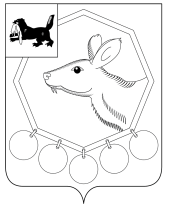                                          РОССИЙСКАЯ ФЕДЕРАЦИЯ                                            ИРКУТСКАЯ ОБЛАСТЬКОНТРОЛЬНО-СЧЕТНАЯ ПАЛАТА МУНИЦИПАЛЬНОГО ОБРАЗОВАНИЯ «БАЯНДАЕВСКИЙ РАЙОН»«18»   июня  2013 г.                                                                                                          № 7                           УТВЕРЖДАЮПредседательКонтрольно-счетной палатыДамбуев Ю.Ф.«18» июня 2013 г.ОТЧЕТО РЕЗУЛЬТАТАХ КОНТРОЛЬНОГО МЕРОПРИЯТИЯ         «Проверка законного и результативного (эффективного и экономного) использования средств областного бюджета, выделенных на реализацию мероприятий перечня проектов народных инициатив по подготовке к празднованию 75-летия Иркутской области за 2012 год, истекший период 2013 года в муниципальном образовании «Курумчинский».(наименование контрольного мероприятия)1.Основание для проведения контрольного мероприятия: Поручение председателя Контрольно-счетной палаты муниципального образования «Баяндаевский район» от 10.06.2013г. №5, пункт 16 плана проверок КСП области на II квартал 2013 года.   2.Предмет контрольного мероприятия: законное и результативное (эффективное и экономное) использование средств областного бюджета, выделенных на реализацию мероприятий перечня проектов народных инициатив по подготовке к празднованию 75-летия Иркутской области за 2012 год, истекший период 2013 года   3. Объект (объекты) контрольного мероприятия: администрация муниципального образования «Курумчинский».  4. Срок проведения контрольного мероприятия - с 10.06.2013г. по 18.06.2013г.  5. Цель контрольного мероприятия: Проверка соблюдения законодательства при использовании средств областного и местных бюджетов.  6. Проверяемый период деятельности: 2012 год истекший период 2013 года.  7. Краткая  характеристика  проверяемой  сферы  формирования  и использования муниципальных средств и деятельности объектов проверки            Полное наименование: Администрация муниципального образования «Курумчинский». Краткое наименование: Администрация МО «Курумчинский».Юридический адрес: 669129, Иркутская область, Баяндаевский район, с. Загатуй, Микрорайон №1, №41. Почтовый адрес: 669129, Иркутская область, Баяндаевский район, с. Загатуй, Микрорайон №1, №41. Администрация МО «Курумчинский» имеет следующие реквизиты: ИНН 8502003137, КПП 850201001, ОГРН 1068506001079.        Проверка проведена с ведома главы администрации МО «Курумчинский» Сахаева Вячеслава Гавриловича, в присутствии бухгалтера Онбоевой Ольги Александровны.В проверяемом периоде у администрации поселения имелся лицевой счет №04343014400 в Управлении Федерального Казначейства по Иркутской области для учета средств муниципального бюджета.    8. По результатам контрольного мероприятия установлено следующее: При Проверке законного и результативного (эффективного и экономного) использования средств областного бюджета, выделенных на реализацию мероприятий перечня проектов народных инициатив по подготовке к празднованию 75-летия Иркутской области за 2012 год установлено следующее.   Мероприятия перечня проектов народных инициатив по подготовке к празднованию 75-летия Иркутской области в МО «Курумчинский», выполнены в соответствии с вопросами местного значения определенными Федеральным законом «Об общих принципах организации местного самоуправления в Российской Федерации» от 06.10.2003г. №131-ФЗ в  составе: - приобретение стройматериала для ремонта стадиона;- освещение улиц поселения;- приобретение оргтехники для учреждений культуры;- пошив костюмов для учреждений культуры.Однако не были приняты предусмотренные в соответствии с частью 1 и 2 статьи 86 Бюджетного кодекса РФ муниципальные правовые акты определяющие расходные обязательства по реализации мероприятий перечня проектов народных инициатив по подготовке к празднованию 75-летия Иркутской области за 2012 год в муниципальном образовании «Курумчинский»  т.е. не было принято решение Думы МО «Курумчинский» или постановление администрации МО «Курумчинский». В итоге в реестре расходных обязательств МО «Курумчинский»  суммы расходных обязательств по реализации мероприятий перечня проектов народных инициатив по подготовке к празднованию 75-летия Иркутской области за 2012 год были включены в реестр путем увеличения общей суммы по соответствующим разделам и подразделам бюджетной классификации.Следует отметить, что в нарушение п.5 ст. 87 Бюджетного кодекса РФ в муниципальном образовании «Курумчинский» отсутствует порядок ведения реестра расходных обязательств утвержденный администрацией муниципального образования «Курумчинский». В муниципальном образовании «Курумчинский» имелась потребность в реализации проектов народных инициатив по подготовке к празднованию 75-летия Иркутской области в 2012 году.Объекты на которые было определено использовать средства по реализации мероприятий перечня проектов народных инициатив по подготовке к празднованию 75-летия Иркутской области состоят в реестре муниципальной собственности поселения.Между Министерством экономического развития и промышленности Иркутской области и администрацией МО «Курумчинский» заключено Соглашение №62-57-268/12 о предоставлении субсидий из областного бюджета бюджетам городских округов и поселений Иркутской области в целях софинансирования расходных обязательств по реализации мероприятий перечня проектов народных инициатив по подготовке к празднованию 75-летия Иркутской области. В соответствии с соглашением №62-57-268/12 финансирование из областного бюджета предусмотрено в сумме 553,0 тыс. руб., долевое софинансирование за счет средств местного бюджета в размере не менее 1 процента от общей суммы финансирования  реализации мероприятий перечня проектов народных инициатив по подготовке к празднованию 75-летия Иркутской области определенной в соглашении.Условия софинансирования, установленные п. 7 Порядка №180-пп, соблюдены (5,65 тыс. руб. или не менее 1 процента).В рамках расходования Субсидии в 2012 году Администрацией МО «Курумчинский» размещено на сайте www.zakupki.gov.ru извещение от 11.09.2012 №0134300007012000003 на поставку строительных материалов с начальной (максимальной) ценой контракта 205,0 тыс. руб.Согласно протоколу рассмотрения и оценки котировочных заявок от 24.09.2012  на право заключения муниципального контракта на поставку строительных материалов МО «Курумчинский» по окончанию срока подачи заявок на участие в запросе котировок цен подана только одна заявка. Администрацией МО «Курумчинский» заключен муниципальный контракт от 02.10.2012 (без номера) с единственным участником котировок, а именно, с индивидуальным предпринимателем  (далее – ИП) Каримовым Е.Г. на поставку строительных материалов на сумму 205,0 тыс. руб. Администрацией МО «Курумчинский» заключен муниципальный контракт от 02.10.2012 (без номера) с единственным участником котировок, а именно, с индивидуальным предпринимателем  (далее – ИП) Каримовым Е.Г. на поставку строительных материалов на сумму 205,0 тыс. руб., в соответствии с пунктом 1.4 которого, срок поставки товара в течение 7 дней с даты заключения контракта. В соответствии с п. 4.2. муниципального контракта от 02.10.2012 администрация МО «Курумчинский» производит оплату по факту поставки строительного материала ИП Каримову Е.Г. в сумме 205,0 тыс. руб. Кассовое исполнение по муниципальному контракту от 02.10.2012 составило в сумме 205,0 тыс. руб. (платежное поручение от 15.10.2012 №947).В нарушение п. 4.2. муниципального контракта от 02.10.2012 администрацией МО «Курумчинский» произведена оплата ИП Каримову Е.Г. в сумме 205,0 тыс. руб. без фактической поставки строительного материала (товарно-транспортная накладная от 28.11.2012 №17).Кроме того, учитывая условия, изложенные в п. 5.1. муниципального контракта от 02.10.2012, в случае просрочки исполнения поставщиком обязательств, заказчик (администрация МО «Курумчинский») вправе потребовать неустойку в размере 1/300, действующей на день уплаты неустойки, ставки рефинансирования Центрального банка Российской Федерации от суммы контракта, за каждый день просрочки исполнения обязательств.В результате проведенной проверки Службой государственного финансового контроля Иркутской области в мае 2013 года установлено, что администрацией МО «Курумчинский» не приняты меры в отношении ИП Каримова Е.Г. по взысканию неустойки, предусмотренной п.11 ст. 9 Федерального закона №94-ФЗ, в связи с нарушением срока поставки строительного материала согласно п. 1.4 муниципального контракта от 02.10.2012 (без номера).Неприменение мер администрацией МО «Курумчинский» гражданско-правовой ответственности указывает на несоблюдение принципа эффективности использования бюджетных средств, что привело к недополучению в бюджет поселения 2,8 тыс. руб. (1/300*8,25/100*50*205,0 тыс. руб.), (ст. 41 Бюджетного кодекса Российской Федерации). Администрацией МО «Курумчинский» не были соблюдены требования п.3 ст. 18 Федерального закона от 21.07.2005 №94-ФЗ «О размещении заказов на поставки товаров, выполнение работ, оказание услуг для государственных и муниципальных нужд» в части направления в Управление федерального казначейства в трехдневный срок для размещения на официальном сайте сведений о заключении контракта, его изменении и исполнении.         На реализацию  мероприятий перечня проектов народных инициатив по подготовке к празднованию 75-летия Иркутской области за 2012 год в муниципальном образовании «Курумчинский» всего было произведено расходов на сумму 558651 руб. в т.ч. 553000 руб. за счет средств областного бюджета и 5651 руб. за счет средств местного бюджета.Расходы на реализацию мероприятий перечня проектов народных инициатив по подготовке к празднованию 75-летия Иркутской области за 2012 год в муниципальном образовании «Курумчинский» были произведены по соответствующим кодам классификации операций сектора государственного управления. По приобретениям произведенным за счет средств по реализации мероприятий перечня проектов народных инициатив по подготовке к празднованию 75-летия Иркутской области за 2012 год в муниципальном образовании «Курумчинский» имеются необходимые первичные документы, а также имеется соответствующее отражение в регистрах бухгалтерского учета. Имущество приобретенное в ходе реализации проектов народных инициатив по подготовке к празднованию 75-летия Иркутской области за 2012 год включено в реестр муниципальной собственности. При Проверке законного и результативного (эффективного и экономного) использования средств областного бюджета, выделенных на реализацию мероприятий перечня проектов народных за истекший период 2013 года установлено.По реализации мероприятий перечня проектов народных инициатив в 2013 году согласно протоколу собрания граждан муниципального образования «Курумчинский» от 13.05.2013 (без номера) установлен следующий перечень проектов народных инициатив:- покупка десятиместного микроавтобуса УАЗ-220695 для перевозки спортсменов и работников культуры на культурно-массовые мероприятия на сумму 500 тыс. руб.;- приобретение русских народных костюмов для МБУК КИЦ МО «Курумчинский» на сумму 80 тыс. руб.;- приобретение музыкального инструмента, оборудования, оргтехники и мебели для МБУК КИЦ МО «Курумчинский» на сумму 81500;- приобретение детской игровой спортивной площадки в д. Загатуй. На сумму 77300 руб.По реализации перечня проектов народных инициатив в МО «Курумчинский» на основании протокола собрания граждан МО «Курумчинский» от 13.05.2013г. принято постановление главы администрации МО «Курумчинский» от 14.05.2013г. №17А «О распределении средств по реализации мероприятий перечня проектов народных инициатив».9. Выводы: 1. Поставленные цели проектов народных инициатив по подготовке к празднованию 75-летия Иркутской области за 2012 год в муниципальном образовании «Курумчинский» достигнуты, что свидетельствует об эффективном использовании бюджетных средств.10. Предложения:1. Направить представление в адрес главы администрации МО «Курумчинский» об устранении нарушений и соблюдении в дальнейшей деятельности бюджетного законодательства и положений Федерального закона от 21.07.2005 №94-ФЗ «О размещении заказов на поставки товаров, выполнение работ, оказание услуг для государственных и муниципальных нужд».Председатель КСП МО «Баяндаевский район»                                                        Дамбуев Ю.Ф.Инспектор                                                                                   Борхонов А.М.   